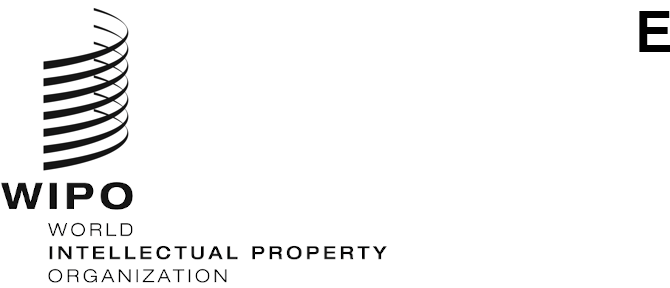 PCT/CTC/32/3ORIGINAL: EnglishDATE: October 7, 2022Patent Cooperation Treaty (PCT)
Committee for Technical CooperationThirty-Second SessionGeneva, October 3 to 7, 2022Summary by the ChairAgenda Item 1:  Opening of the sessionMs. Lisa Jorgenson, Deputy Director General, Patents and Technology Sector, opened the session and welcomed the participants on behalf of Mr. Daren Tang, Director General of WIPO.  Mr. Michael Richardson (WIPO) acted as Secretary to the Committee.The list of participants is set out in document PCT/WG/15/INF/1.Agenda Item 2:  Election of a Chair and two Vice-ChairsThe Committee unanimously elected Ms. Aleksandra Mihailović (Serbia) as Chair.  There were no nominations for Vice-Chairs.Agenda Item 3:  Adoption of the agendaThe Committee adopted the draft agenda as set out in document PCT/CTC/32/1 Prov.Agenda Item 4:  Advice to the Assembly of the PCT Union on the proposed appointment of the Saudi Authority for Intellectual Property as an International Searching and Preliminary Examining Authority under the PCTDiscussions were based on document PCT/CTC/32/2 Rev.The Committee unanimously agreed to recommend to the Assembly of the PCT Union that the Saudi Authority for Intellectual Property be appointed as an International Searching and Preliminary Examining Authority under the PCT.Agenda Item 5:  Summary by the ChairThe Committee noted this summary, established under the responsibility of the Chair, and agreed to make it available to the Assembly of the PCT Union as a record of the advice given under agenda item 4.Agenda Item 6:  Closing of the sessionThe Chair closed the session on October 7, 2022[End of document]